ПРОТОКОЛ УЛЬТРАЗВУКОВОГО ИССЛЕДОВАНИЯ МОЛОЧНЫХ ЖЕЛЕЗДата: 	  ФИО пациента:     Анамнез:   роды; последняя mensis .УЗ-прибор: Voluson E8 Expert; УЗ-датчик: линейный мультичастотный ФИО врача: Чубкин Иван Викторович.Молочные железы симметричны.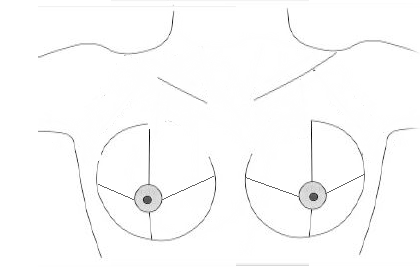 Кожа без УЗ-признаков патологии. Возможность четкой дифференциации тканей молочных желез: хорошая. Жировая ткань выражена умеренно. Связки Купера отчетливо не/дифференцируются. Соски, ареола, позадисосковое пространство без УЗ-признаков патологии.Железистая ткань: представлена единым пластом с включениями жировой инволюции (возрастная норма), толщина справа – 16,9 мм, слева – 18,4 мм, выражена достаточно, средней/умеренно повышенной эхогенностиОчаговые изменения структуры: Очаговых изменений структуры нет.определяются анэхогенные включения с четкими ровными границами:верхне-внутренний квадрант правой молочной железы 4,4х4,6 мм; 6,1х5,6 мм; верхнее-наружний квадрант правой молочной железы 6,3х6,9 мм; 6,6х7,4 мм (близко предлежащие друг к другу кисты); верхнее-наружний квадрант правой молочной железы ближе к ареоле 6,8х4,6 ммверхне-внутренний квадрант  левой молочной железы 4,0х5,6 ммМлечные протоки: не расширены – 1,7 мм, стенки млечных протоков не уплотнены, протоковая система соответствует возрастной норме.Расширены до 2,9 мм, стенки млечных протоков не уплотнены.Интерлобарные фасциальные листки не/дифференцируются.Ретромаммарная жировая ткань выражена умеренно.Грудные мышцы, ребра, межреберные мышцы, плевра без УЗ-признаков патологии.Региональные зоны лимфооттока (подмышечная, надключичная, подключичная, передне-грудная): без УЗ-признаков патологии.Репродуктивный/лактационный/перименопаузальный тип молочных желез, не соответствует возрасту.ЗАКЛЮЧЕНИЕ: На момент исследования убедительных УЗ-признаков патологии не выявлено. Диффузный фиброаденоматоз молочных желез с преобладанием кистозного/фиброзного компонента (дуктэктазия, кисты молочных желез).  Диффузный фиброаденоматоз молочных желез (Код МКБ № 60.2). Очаговое изменение структуры правой молочной железы (предположительно фиброаденома).Очаговые изменения структуры молочных желез (кисты). РЕКОМЕНДОВАНО: Консультация врача-маммолога. Ro-графия молочных желез. Консультация врача-маммолога. Консультация врача-маммолога для решения вопроса о необходимости/возможности проведения тонкоигольной аспирационной биопсии узла под контролем УЗД (исследование биоптата врачом-онкоморфологом). УЗИ контроль через * месяца. Врач: к.м.н. Чубкин Иван Викторович  				Подпись_________________